301764, г. Донской, Тульской обл., мкр-он Центральный, ул. Ленина, д. 3,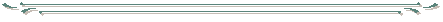 тел./факс 8 (48746) 5-08-02СОГЛАСНО ПИСЬМА ОБЩЕСТВА С ОГРАНИЧЕННОЙ ОТВЕТСТВЕННОСТЬЮ «ВОДОКАНАЛ Д» № 984  ОТ 11 декабря 2020 ГОДА,  ООО УПРАВЛЯЮЩАЯ КОМПАНИЯ «РЕМЭКС» СООБЩАЕТ СЛЕДУЮЩУЮ ИНФОРМАЦИЮ:«В СВЯЗИ  С РЕМОНТНЫМИ РАБОТАМИ НА ВОДОВОДЕ В РАЙОНЕ ПО УЛ. НОВАЯ                  14 ДЕКАБРЯ 2020 ГОДАС 09.00 ЧАСОВ  ДО 17.00 ЧАСОВ БУДЕТ ПОНИЖЕНА ПОДАЧА ВОДЫ ПО УЛ. НОВАЯ  МКР. ЦЕНТРАЛЬНЫЙ»